     Интересной и содержательной получилась встреча наших старшеклассников с о специалистом ЦРБ , наркологом Аксёновой Анной Николаевной, которая состоялась 23 октября 2014 года.     Теоретический материал содержал обширную информацию о влиянии на организм наркотиков, алкоголя, курительных смесей и спайсов.  На одном дыхании ребята  посмотрели учебный фильм «10 причин, по которым не стоит употреблять наркотики!».  Анна Николаевна похвалила ребят за положительную  энергетику,  душевное настроение от встречи!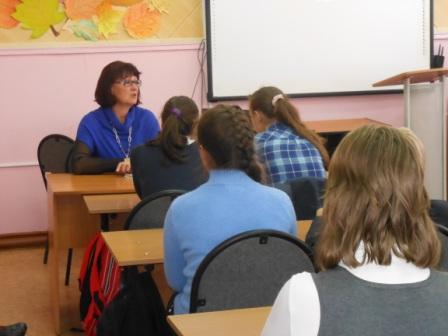 